 Committee of the Whole Room 1340 Coleman A. Young Municipal Center (313) 224-3443  Detroit, MI 48226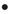 THE STANDING COMMITTEE WILL BE HELD IN ROOM 301 - THEJUROR ASSEMBLY ROOMNEIGHBORHOOD  COMMUNITY SERVICES STANDING COMMITTEECOUNCIL PRESIDENT PRO-TEM  SHEFFIELD, CHAIRPERSONCOUNCIL MEMBER ANDRE L. SPIVEY, VICE CHAIRPERSONCOUNCIL MEMBER RAQUEL CASTANEDA-LOPEZ, MEMBERCOUNCIL PRESIDENT BRENDA JONES, (EX-OFFICIO)		Ms. Cindy Golden			Asst. City Council Committee ClerkTHURSDAY, FEBRUARY 27, 2020	 	1:00 P.M. CALL B.	CHAIR REMARKS APPROVAL OF MINUTESPUBLIC COMMENTGeneral Public Member Reports UNFINISHED BUSINESSStatus of Council Member Raquel Castañeda-López submitting memorandum relative to Resolution Recognizing Trans Day of Visibility. (BROUGHT BACK AS DIRECTED ON 2-20-20)Status of Council President Brenda Jones submitting memorandum relative to Community Engagement Initiatives. (BROUGHT BACK AS DIRECTED ON 2-6-20)NEW BUSINESSOFFICE OF CONTRACTING AND PROCUREMENTSubmitting the following Office of Contracting and Procurement Contracts:Submitting reso. autho. Contract No. 6001969 - 100% City Funding – AMEND 1 – To Provide an Extension of Time and an Increase of Funds for a Comprehensive Facility Condition Assessment of all City Buildings. – Contractor: Clampett Industries, LLC dba EMG – Location: 10461 Mill Run Circle, Owings Mills, Maryland, 21117 – Contract Period: April 17, 2020 through August 16, 2020 – Contract Increase Amount: $197,248.68 – Total Contract Amount: $1,147,248.68 GENERAL SERVICES (Previous Contract Period: May 7, 2019 through April 16, 2020) (REFERRED TO THE NEIGHBORHOOD AND COMMUNITY SERVICES STANDING COMMITTEE ON 2-27-20)Submitting reso. autho.  WITHDRAW/RESCINDED - Contract No. 6002475 - 100% 2018 UTGO Bond Funding – To Provide and Implement a Fully Functional Tow Yard for the Detroit Police Department Vehicle Towing Initiative located at 10750 Grand River. – Contractor: DMC Consultants, Inc. – Location: 13500 Foley Street, Detroit, MI 48227 – Contract Period: Upon City Council Approval through November 30, 2021 – Total Contract Amount: $3,011,500.00 GENERAL SERVICES (REFERRED TO THE NEIGHBORHOOD AND COMMUNITY SERVICES STANDING COMMITTEE ON 2-27-20)OFFICE OF THE CHIEF FINANCIAL OFFICER/OFFICE OF DEVELOPMENT AND GRANTSSubmitting reso. autho. Authorization to submit a grant application to the National Fish and Wildlife Foundation for the FY 2020 Southeastern Michigan Resilience Fund Grant. (The General Services Department is hereby requesting authorization from Detroit City Council to submit a grant application to the National Fish and Wildlife Foundation for the FY 2020 Southeastern Michigan Resilience Fund Grant.  The amount being sought is $300,000.00.  The Foundation share is 50 percent or $300,000.00 of the approved amount, and there is a required cash match of 50 percent or $300,000.00.  The total project cost is $600,000.00.) (REFERRED TO THE NEIGHBORHOOD AND COMMUNITY SERVICES STANDING COMMITTEE ON 2-27-20)MISCELLANEOUSCouncil President Pro-Tem Sheffield submitting memorandum relative to Resolution Requesting the Declaration of April 24th as DJ Slick B Day. (REFERRED TO THE NEIGHBORHOOD AND COMMUNITY SERVICES STANDING COMMITTEE ON 2-27-20)